Памятка для родителей«Как уберечь ребенка от насилия»Уважаемые папы и мамы!В жизни человек встречается не только с добром, но и со злом, приобретает не только положительный, но и отрицательный опыт.Запомните эти простые правила в нашей непростой жизни…1.Обсудите с подростком вопрос о помощи различных служб в ситуации, сопряженной с риском для жизни.2.Проговорите с ним те номера телефонов, которыми он должен воспользоваться в ситуации, связанной с риском для жизни.3.Ребенок должен знать ваши рабочие и мобильный телефоны наизусть.4.Воспитывайте в ребенке привычку рассказывать вам не только о своих достижениях, но и о тревогах, сомнениях, страхах. 5.Каждую трудную ситуацию не оставляйте без внимания, анализируйте вместе с ним.6. Обсуждайте с ребенком примеры находчивости и мужества людей, сумевших выйти из трудной жизненной ситуации.7.Не иронизируйте над ребенком, если в какой-то ситуации он оказался слабым физически или морально. Помогите ему и поддержите его, указывая возможные пути решения возникшей проблемы.8.Постарайтесь сделать так, чтобы ребенок с раннего детства проявлял ответственность за свои поступки и за принятие решений.9.Учите ребенка предвидеть последствия своих поступков. Сформируйте у него потребность ставить вопрос типа: что будет, если?..10. Не формируйте у своего ребенка комплекс вины за случившееся.11. Не позволяйте другим людям выражать вашему ребенку сочувствие и жалость. Это формирует принятие им установки, что он не такой как все.12. Дайте возможность своему ребенку проговорить с вами трудную жизненную ситуацию до конца и без остатка. Это поможет освободиться ему от груза вины и ответственности.13. Не в коем случае не оставляйте нерешенными проблемы, касающиеся сохранения физического и психического здоровья вашего ребенка.14. Не идите на компромиссы с совестью, даже если это ваш ребенок. Спустя годы компромисс может обернуться против вас. 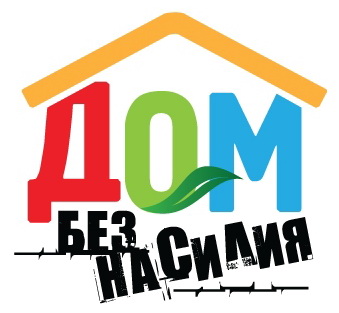 